附件1：武汉大学本科教育质量建设综合改革项目申报指南为深入贯彻习近平新时代中国特色社会主义思想和党的二十大精神，以教育部高质量高等教育体系建设和高水平本科教育建设为引领，牢固树立“人才培养为本、本科教育是根”的办学理念，落实以专业建设为龙头，全面统筹本科教育教学质量建设工作，进一步加强我校专业建设，持续提升本科人才培养质量，学校特制定《武汉大学本科教育质量建设综合改革项目申报指南》，鼓励和支持教师开展本科教育教学改革。一、一流本科专业建设项目/一流本科专业培育项目申报指南一流本科专业建设项目/一流本科专业培育项目以专业建设为抓手，综合考虑专业建设需要，每个项目可选择若干合适的子项目内容全面开展专业建设。（一）子项目选题一流本科专业建设项目/一流本科专业培育项目可以涵盖以下子项目：“党的二十大精神入教学、助育人、谋新篇”专题研究项目、规划教材建设项目、示范课堂建设项目、MOOC课程建设项目（中文、英文）、新工科/新医科/新文科建设项目、课程思政课程建设项目、课程思政示范专业建设项目、线上线下混合式课程建设项目、大类平台课程建设项目、社会实践课程建设项目、教师教学发展研究项目、自由选题建设项目。（二）申报及结项要求一流本科专业建设项目仅限获批国家级一流本科专业建设点的专业进行申报，且每个获批国家级一流本科专业建设点的专业每年限报1项；一流本科专业培育项目由未获批国家级一流本科专业建设点的专业进行申报，且各教学单位每年限报1项。一流本科专业建设项目/一流本科专业培育项目申报由若干子项目组成，项目负责人限1人，须为院长、教学副院长或专业负责人；每个子项目负责人限1人，其他成员一般不超过4人。一流本科专业建设项目/一流本科专业培育项目原则上须其子项目全部完成结项后，方能申请结项。项目建设周期为2年。二、公共基础类建设项目申报指南公共基础类建设项目以加强公共基础类建设为出发点，鼓励相关单位积极申报建设项目，不断加强公共基础课程建设，提高课程质量。申报单位综合考虑公共基础类建设需要，每个项目可选择若干合适的子项目内容全面开展公共基础类建设。（一）子项目选题公共基础类建设项目可以涵盖以下子项目：“党的二十大精神入教学、助育人、谋新篇”专题研究项目、规划教材建设项目、示范课堂建设项目、MOOC课程建设项目（中文、英文）、课程思政课程建设项目、线上线下混合式课程建设项目、教师教学发展研究项目、工程训练与大学生创新教育研究项目、自由选题建设项目。（二）申报及结项要求公共基础类建设项目由设立了明确基层教学组织或教学团队的公共基础课部进行申报，且各公共基础课部每年限报2项。公共基础类建设项目申报由若干子项目组成，项目负责人限1人，须为公共基础课部基层教学组织或教学团队负责人；每个子项目负责人限1人，其他成员一般不超过4人。公共基础类建设项目原则上须其子项目全部完成结项后，方能申请结项。项目建设周期为2年。科研机构教师需申报本科教育质量建设综合改革项目的，应报送至相应授课单位，由授课单位审核推荐统一上报。三、各子项目申报及结项注意事项一流本科专业建设项目、一流本科专业培育项目及公共基础类建设项目中同类子项目申报和结项要求一致，3类项目涉及的子项目包括：“党的二十大精神入教学、助育人、谋新篇”专题研究项目、规划教材建设项目、示范课堂建设项目、MOOC课程建设项目（中文、英文）、新工科/新医科/新文科建设项目、课程思政课程建设项目、课程思政示范专业建设项目、线上线下混合式课程建设项目、大类平台课程建设项目、社会实践课程建设项目、教师教学发展研究项目、工程训练与大学生创新教育研究项目、自由选题建设项目。具体申报及结项注意事项如下：1.“党的二十大精神入教学、助育人、谋新篇”专题研究项目深入学习贯彻党的二十大精神，落实立德树人根本任务，坚持为党育人、为国育才，围绕全面落实科教兴国战略、人才强国战略、创新驱动发展战略，以国家和区域重大战略需求和社会发展变化为导向，奋力推动高质量本科教育教学体系建设。扎实推进党的二十大精神进教材、进课堂、进头脑，有机融入本科教育教学各环节，与专业、课程、教材、教学技术等深度融合，项目题目自行拟定，积极强化价值导向引领，推动本科人才培养质量不断提升。 2.规划教材建设项目申报教材立项的主编需具有副高（含）以上专业技术职称，多年承担过教材所对应的课程教学，具有丰富的教学经验。同一课程的分册或成套教材（配套习题集、配套实验实习教材、教师用书、学生用书等）应合并申报。出版不满2年或“修订”教材内容更新比例小于30%的、“新编”教材完成书稿比例小于30%的不予受理。“修订”教材申报项目变更主编的须征得原主编人员的书面同意。结项形式为提供正式出版的教材。立项教材在定稿后、正式出版前，经校院两级审核通过后正式确定为学校规划教材。申报规划教材建设项目须按以下要求提交申报材料：①申报表须写明“教材版本”（新编或修订）、对应“课程名称”（必修或选修），“教材编写计划”（含教材章、节及相应字数、编写完成时间等）；②各类教材，特别是哲学社会科学类教材须研究融入习近平新时代中国特色社会主义思想、 “党的领导”、党的二十大精神相关内容；③须提交单位党委出具的教材编写人员政审材料签字盖章的扫描件；④“新编”教材须提交已完成书稿纸质版1份（已完成书稿比例不低于30%）。3.示范课堂建设项目示范课堂教学团队以党的二十大精神为引领，须充分发挥示范作用，在武汉大学珞珈在线网络教学平台公开课程的全部随堂视频、教学资料和教学活动，供广大教师观摩学习和参考；积极开展午餐会、教学沙龙等课堂教学讨论活动，以交流促建设。教学团队须在建设期内持续开设该课程。课程内容设计合理、教学方法形式多样、教学效果突出，具有较好的建设基础。4.MOOC课程建设项目（中文、英文）MOOC课程内容须遵守党的教育方针，充分融入党的二十大精神，遵守国家的法律法规，符合相关政策要求，且适合网络传播、教学效果好。鼓励有良好建设基础的全英文课程等多种形式课程进行申报。结项形式为课程在教育部爱课程网“中国大学MOOC平台”或学堂在线平台上线，同时依托武汉大学珞珈在线网络教学平台在校内开展线上线下混合式教学探索。5.新工科、新医科、新文科建设项目深入学习贯彻党的二十大精神，积极响应国家战略需求，面向当前和未来产业发展急需，分析研究新工科、新医科、新文科的内涵、特征、规律和发展趋势、教育改革新理念、学科专业的新结构、人才培养的新模式、教育教学的新质量。积极打破学院、学科、专业之间的壁垒，探索多学科交叉复合的专业建设，加强学科交叉融合的研究与实践。6.课程思政课程建设项目充分发挥课堂教学在思想政治教育中的主导作用，将党的二十大精神和社会主义核心价值体系融入课程教学全过程，坚持不懈用马克思主义中国化最新成果武装学生头脑，健全“全员全过程全方位”育人机制，鼓励授课教师积极发掘各类课程尤其是专业课的思想政治教育资源，将思想政治教育融入到课程学习的各个环节。7.课程思政示范专业建设项目深入学习贯彻习近平新时代中国特色社会主义思想，以党的二十大精神为指引，贯彻落实立德树人根本任务，遵循学校课程思政建设的基本原则，拓宽课程思政的可持续发展路径，实现专业建设与思政教育的协同发展。将课程思政作为专业建设发展的必要条件，实现课程思政在专业层面的全覆盖，充分发挥专业的整体育人功能。8.线上线下混合式课程建设项目项目依托成熟自建的或引用他人的在线开放课程资源，充分融合线上、线下混合式教学模式，积极开展混合式课程教学设计，规划课程线上学习与线下课堂的教学内容。依据课程教学设计和方案，充分依托网络教学平台开展混合式课程教学，将在线教学与面授教学有机结合，实施课前、课中、课后混合式的教学安排。9.大类平台课程建设项目项目申报应由授课教师牵头，依托具体讲授课程申报；建设过程中须成立课程组，统一教材、统一命题、统一阅卷；探索高层次人才为本科生授课的长效机制。10.社会实践课程建设项目项目申报依托的课程应为纳入人才培养方案的非实习、实训课程，配备理论指导教师，具有稳定的实践基地，学生70%以上学时深入基层，保证课程规范化和可持续发展。11.教师教学发展研究项目项目申报主要从以下5个方面进行：在党的二十大精神引领下，围绕教师教学发展分中心建设，新教师、新开课资助，数字化课堂教学实践研究，教师教学发展研究，学生学习成效研究。鼓励教师在教学实践的基础上，从课堂教学中存在的真实问题出发，根据自身的教学需求或研究兴趣、学校的教学现状等，围绕先进的教学理念和科学的教学规律，自行拟定研究题目，收集研究数据，将改革前后的教学情况进行研究和对比，总结并提升实践经验，以提高自身的教学水平、改善教学效果。12.工程训练与大学生创新教育研究项目项目申报主要围绕以下2个方面进行：“双创”环境下，大学生学科竞赛开展模式及大学生创新活动组织模式、引导机制、平台建设、制度支撑等方面的研究；新工科背景下综合型大学工程训练教学的内容建设、平台建设、模式探索等研究。13.自由选题建设项目自由选题建设项目是由申报人在上述课题之外自主选题，项目必须设计科学、严谨，理论和实践性强，并在专业建设、公共基础类建设等本科教育质量建设综合改革方面有突破和创新。附： 武汉大学本科教育质量建设综合改革项目申报说明图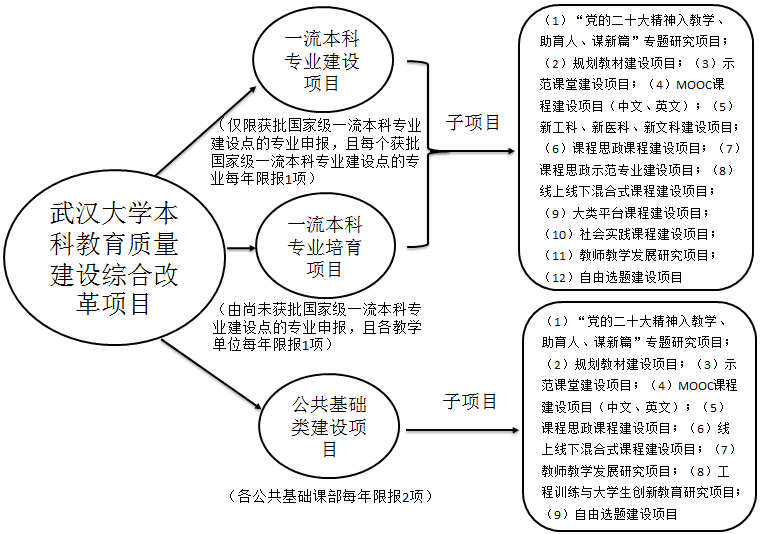 